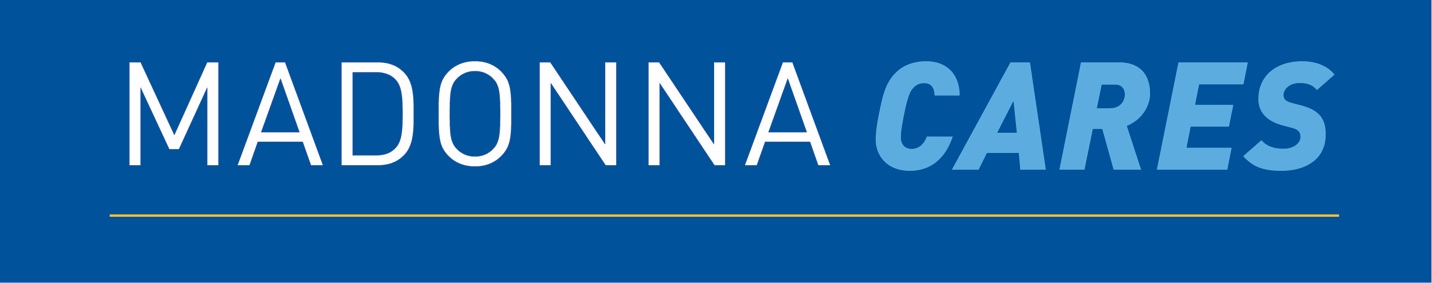 Title Text Here (keep text larger if it will be read at a distance)Type in additional message here. Please use this size font if message will be viewed up close as a hand out.Please note that the “Optional Subheader” text box up top can be deleted if you do not need it. Please do not alter any other preexisting elements in the document.  